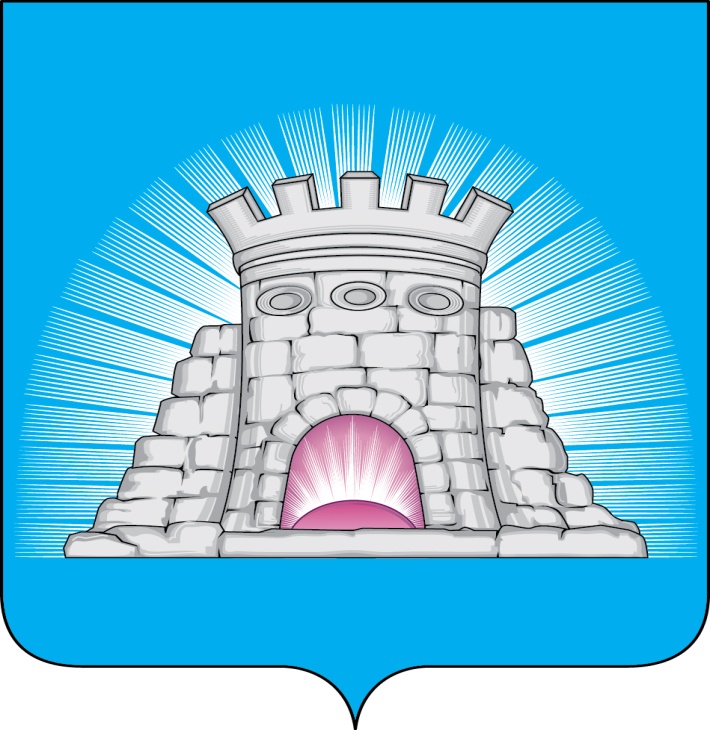                           П О С Т А Н О В Л Е Н И Е15.11.2022  №  2055/11г. ЗарайскО внесении изменений в постановление главы городского округа Зарайск Московской области от 14.03.2022 № 357/3 «Об организации отдыха, оздоровления и занятости детей и молодёжи в городском округе Зарайск в 2022 году» В целях реализации Соглашения о предоставлении субсидии из бюджета Московской области бюджету муниципального образования Московской области от 27.01.2022 № 219э; в соответствии с постановлением главы городского округа Зарайск Московской области от 22.02.2022 № 275/2 «Об  обеспечении временного размещения и питания граждан, вынужденно покинувших территорию Украины, прибывших в экстренном массовом порядке на территорию Российской Федерации, на территории городского округа Зарайск  Московской области» П О С Т А Н О В Л Я Ю:Внести в постановление главы городского округа Зарайск Московской области  от 14.03.2022  № 357/3 «Об организации отдыха, оздоровления и занятости детей и молодежи в городском округе Зарайск в 2022 году» (в редакции от  28.06.2022 № 1087/6, от 04.08.2022 № 1425/8) следующие изменения:из пункта 1 постановления исключить подпункты 1.5, 1.7, 1.8;из пункта 2 постановления исключить подпункты 2.3, 2.20;из пункта 2.21 постановления исключить слова «и в МБУ ЗСДОЛ «Осетр» в летний период»;пункт 2 постановления дополнить подпунктом 2.34 следующего содержания: «приобрести за счет средств бюджета городского округа Зарайск и бюджета Московской области (100% от стоимости) путевки в оздоровительное учреждение, расположенное на территории Московской области, для организации отдыха детей, состоящих на учете в  Комиссии  по  делам  несовершеннолетних  и 												010109защите их прав администрации городского округа Зарайск, и (или) в подразделении по делам несовершеннолетних  ОУУП и ПДН ОМВД России по городскому округу Зарайск, и (или) на внутришкольном учёте в  муниципальном общеобразовательном учреждении, а также детей из семей, находящихся в трудной жизненной ситуации, и  (или) состоящих на учёте в Комиссии по делам несовершеннолетних и защите их прав администрации городского округа Зарайск, и (или) в подразделении ОУУП и ПДН ОМВД России по городскому округу Зарайск, и (или) на внутришкольном учёте в муниципальном общеобразовательном учреждении, в осенний период 2022 года; формирование делегации из категории детей, указанной в данном абзаце, осуществить на основе рассмотрения членами Комиссии по выделению путёвок заявок (ходатайств), направленных руководителями муниципальных общеобразовательных учреждений и (или) Комиссии по делам несовершеннолетних и защите их прав администрации городского округа Зарайск»;пункты 5, 7 постановления исключить;в пункте 6 постановления слова «Зарайскому управлению социальной защиты населения Министерства социального развития Московской области               (Г.В. Сергеевой)» заменить словами «Окружному управлению социального развития № 12 Министерства социального развития Московской области (Четвёркин П.С.)»;в пункте 8 постановления после слов «несовершеннолетних» дополнить словами «и защите их прав»;в подпункте 8.1. пункта 8 постановления исключить слова «Государственным казенным учреждением Московской области Зарайским центром занятости населения», «период летних каникул», в МБУ ЗСДОЛ «Осетр», «и предоставить в управление образования в срок до 30 апреля 2022 г.».Пункт 3 в приложении 1 к постановлению изложить в новой редакции: «Четвёркин Павел Сергеевич – начальник окружного управления социального развития № 12 Министерства социального развития Московской области (по согласованию):в приложении 1 к постановлению исключить пункты 6, 15;в приложении 2 к постановлению исключить пункт 1;пункт 4 в приложении 3 к постановлению изложить в следующей редакции: «Крицкая Светлана Владимировна – заместитель начальника окружного управления социального развития № 12 Министерства социального развития Московской области (по согласованию)». 3. Службе по взаимодействию со СМИ администрации городского округа Зарайск Московской области обеспечить опубликование настоящего постановления в периодическом печатном издании «Зарайский вестник» – приложении к общественно-политической газете «За новую жизнь» и размещение на официальном сайте администрации городского округа Зарайск Московской области (http://zarrayon.ru/).4. Контроль за выполнением настоящего постановления оставляю за собой.И.о. главы городского округа Зарайск И.Е. ГлухихВерноНачальник службы делопроизводства			 Л.Б. Ивлева 15.11.2022Разослано: в дело, Гулькиной Р.Д., УО – 2, МКУ «ЦБУ ГОЗ», МБУ ЗСДОЛ «Осётр», ФУ, юридический отдел, СВ со СМИ, прокуратуру.Н.А. Павлова8 496 66 2-45-42